「保有証」申請の手続きについて（申請の手引）１.「厚生労働大臣免許保有証」とは？保有証は、国家資格免許である「あん摩マッサージ指圧師、はり師、きゅう師免許証」をお持ちの方が、免許を保有していることを確認するための携帯用カードです（免許証に代わるものではありません）。 ※申請先は、日本鍼灸師会を通じて「公益財団法人 東洋療法研修試験財団」（以下、「東洋財団」）になります。※大きさはクレジットカード大、顔写真入りのものです。＜次頁のイメージ参照＞※複数免許がある場合でも、保有証は 1 枚の発行となります。 ※保有証の有効期間は5年です。 ※申請書の受付は年1回です。 ２．申請する前に・あん摩マッサージ指圧師、はり師、きゅう師免許証は紛失していませんか？・免許登録事項の変更はありませんか？  ・免許証を紛失している場合は、再交付が必要です。・免許証の登録事項（氏名、本籍地等）に変更がある場合は、保有証を申請する前に登録事項の変更手続きをしてください。(免許証の紛失及び登録事項に変更がある場合は、保有証の申請受付はできません。) ・再交付、登録事項変更手続きについては以下の東洋財団のホームページ（「免許登録の案内」）を参照ください http://www.ahaki.or.jp/registration/guidance.html３．必要な書類を揃える  ① 厚生労働大臣免許保有証交付申請書（新規）及び写真貼付用紙    写真については、別添資料「注意事項（1 写真について）」でご確認ください。※申請書は東鍼会ホームページからもダウンロードできます。② 住民票（本籍地記載のもの）     原本 1 部 発行日から6か月以内のものを添付してください。 ③ 本人確認用提出書類   申請者ご本人の確認のための書類となります。別添資料「注意事項（2 本人確認用提出書類について）」をご参照の上、必ず原本とコピー（１部）を申請時にお持ちください。 ④ あん摩マッサージ指圧師、はり師、きゅう師免許証（免許証明書）のコピー各 1 部 申請する資格全てについて、Ａ４サイズのコピーをお取りください。なお、都道府県知事免許をお持ちの方で、免許証の裏面に記載のある場合は両面コピーをしてください。                                ⑤ 助成金申請書 日鍼会会長あて助成金交付の申込み⑥ 個人情報取扱同意書 個人情報の取扱に関する同意書に署名捺印⑦ 保有証送付用封筒 市販の封筒（封筒の大きさ：長 3  12 ㎝×23.5 ㎝ 定型）に、保有証を確実に受け取れる先の郵便番号及び住所、氏名を記載し、切手（簡易書留郵送料 392 円分）をお貼りください。 ⑧ 申請手数料の払込受領書 申請手数料  4,000円 （日鍼会会員は 2,000円）支払方法については、原則、事前に下記の郵便局に払い込むか、または指定の銀行に振り込む方法となります（振込手数料は申請者が負担願います）。◎郵便局（ゆうちょ銀行） ※別紙記入見本を参照して下さい。・口座記号番号   00160-9-410610・加入者名       公益社団法人 東京都鍼灸師会    ◎みずほ銀行・大塚支店（193）・普通預金・口座番号       2186612・名義           公益社団法人 東京都鍼灸師会４．申請をする(1) 申請に必要な書類一式を揃え、東鍼会に直接お持込みください（その場で申請書類、写真、住民票等の確認を行います）。      ※複数免許証を保有しているが、一部の免許のみ保有証に記載したい場合は下記の点にご留意ください。       ★保有証に一部の免許を記載したのち、他の免許を追記する場合には別途申請手数料が必要となり追記される保有証の発行も次年度となります。 (2) 申請書類等に不備が無ければ、その後保有証発行手続きを行います（申請書類提出後、申請内容等に変更があった時は申請書受付機関にお問い合わせください）。 ※保有証送付日については、東洋財団ホームページ（http://www.ahaki.or.jp/）をご参照ください。 ５．保有証を受け取る☆ 受け取り方法は？ 申請時に提出いただいた「保有証送付用封筒」にて、東鍼会より保有証を簡易書留にて発送します。保有証に不備があった場合は？ 保有証を受け取り後、記載内容等に不備があった場合は東洋財団にお問い合わせください。 【連絡先】  公益財団法人  東洋療法研修試験財団  登録・研修室                   電話番号  03-3431-8771    FAX番号  03-3431-8772 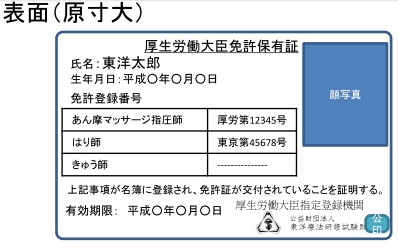 別添資料注 意 事 項１．写真について 写真は、以下の注意点を確認して下さい。規格から著しくかけ離れている、あるいは不適当な写真の場合は撮りなおしをお願いすることがあります。 ・同じ写真を 2 枚ご用意ください。 ・写真の裏側には氏名を記載してください。 ・縦 4.5cm×横 3.5cm（縁なし）  パスポート用サイズ ・申請者本人のみを撮影したもの ・6 カ月以内に撮影したもの ・正面、無帽、無背景 ・カラーでも白黒でも可 ・鮮明であること（焦点が合っていること） ・明るさやコントラストが適切であること、影のないもの２．本人確認用提出書類について 申請者本人に間違いないことを確認できる下記の原本とコピー（１部）を東鍼会にお持ちください。 ○ 1点でよい書類 2点必要な書類（上記の書類がない場合） 下欄のA とB の各1点またはA から2点を提示して下さい。 【申請受付期間】◎平成27年11月2日（月）～11月20日（金） ＜締め切り厳守＞（平日の9：00～17：00）※書類確認が必要ですので、事前に来所日をご連絡くださるようお願いいたします。   ☎ 03-3985-7501運転免許証、写真付き住基カード、パスポート、身体障害者手帳、在留カード、特別永住者証明書A 写真無し住基カード、健康保険証、国民健康保険証、共済組合員証、後期高齢者医療被保険者証、国民年金証書（手帳）、厚生年金証書、恩給証書、共済年金証書、印鑑登録証明書（この場合は登録した印鑑も必要です）等 B 次のうち写真が貼ってあるもの 学生証、会社の身分証明書、公の機関が発行した資格証明書等   